
Sandridge Bay Trail Safety Project, Port Melbourne - Community Engagement Summary Report 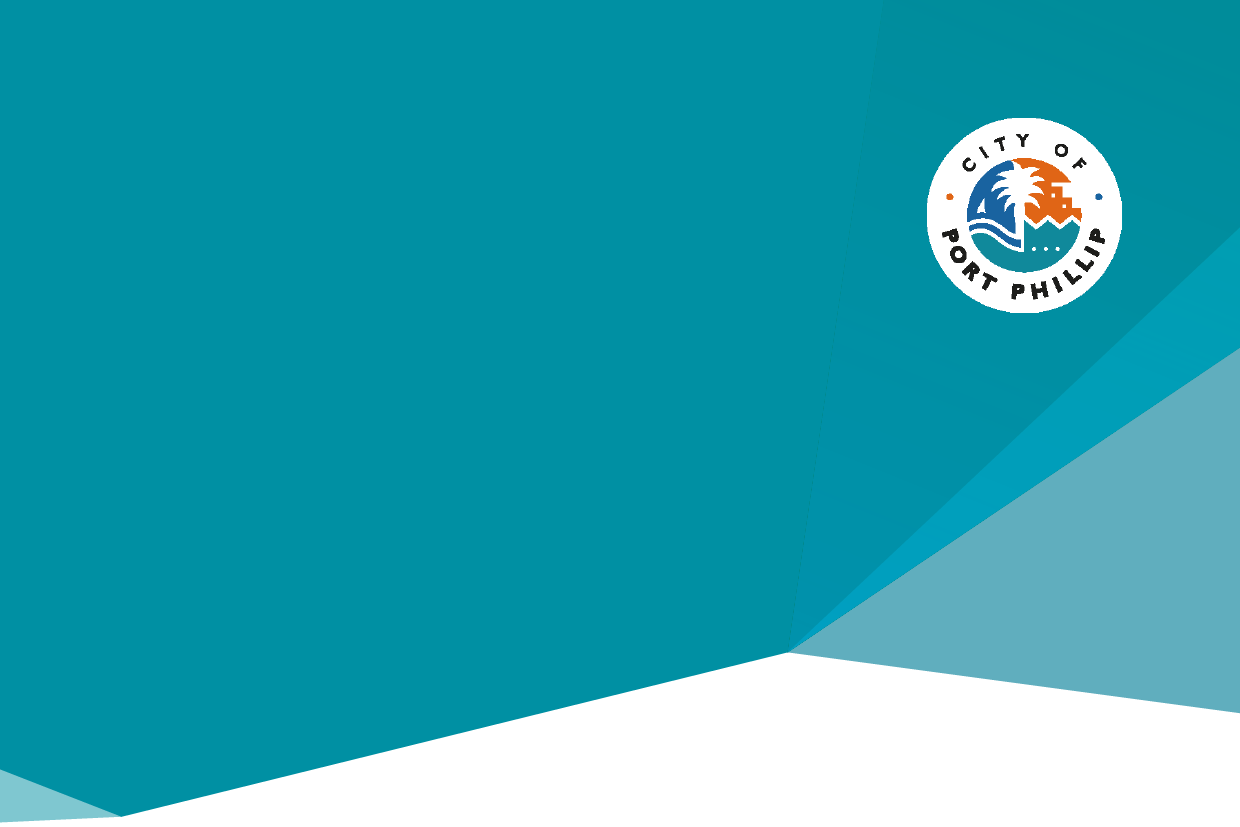 June 2023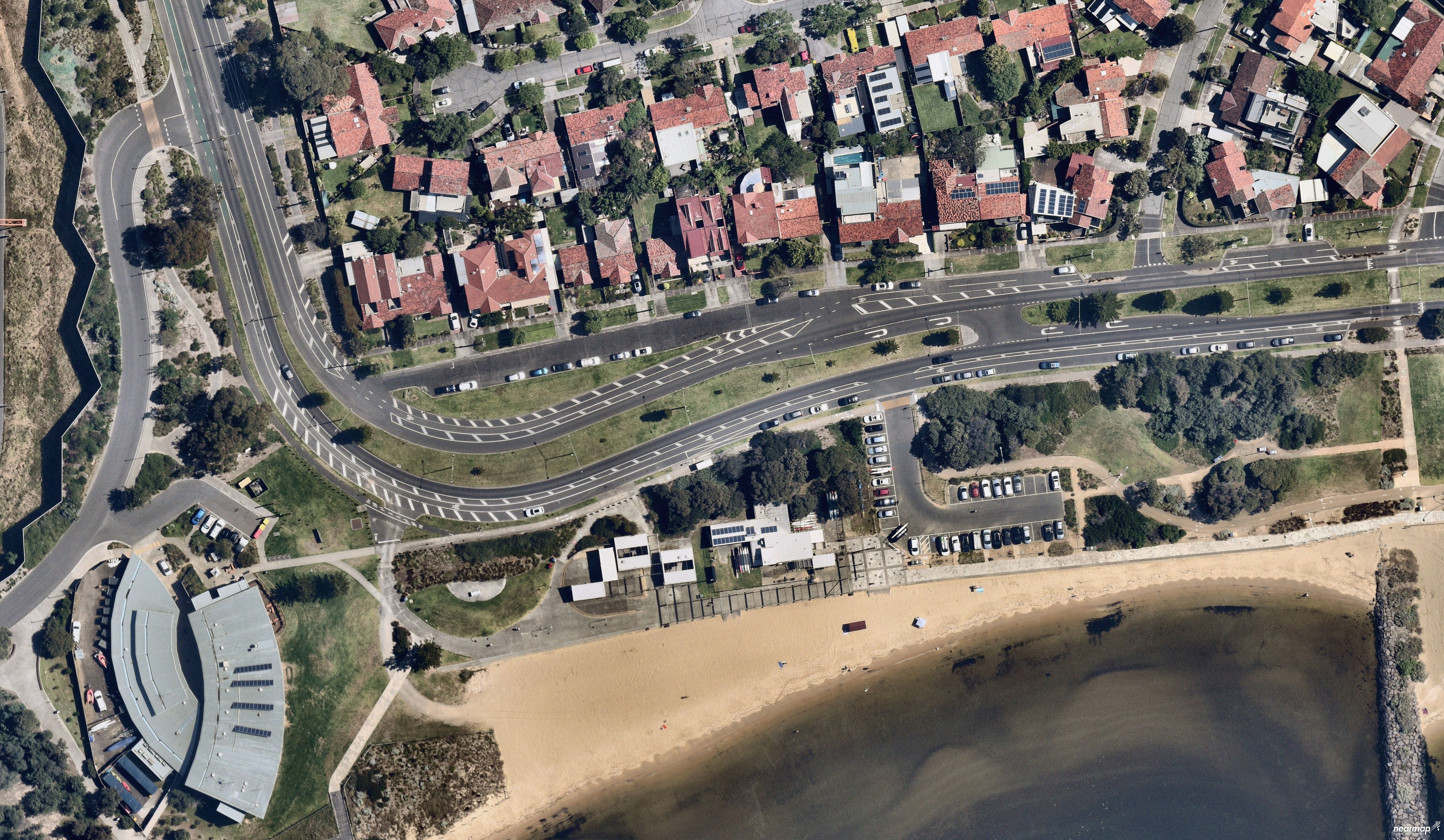 Executive SummaryThere is an opportunity to make Sandridge Bay Trail (at Sandridge Life Saving Club) safer for all. From Tuesday 14 March to Sunday 16 April 2023, the City of Port Phillip asked for community feedback on existing safety concerns including how pedestrians, cyclists and cars move around the space and interact with each other. Participants were asked to review the list of safety concerns Council had already identified and aimed to address and to identify if there were any additional safety concerns that had been missed. These issues already identified by Council included: Cyclists riding on pedestrian only pathsBus stop shelter creating a visual and physical barrier for path usersPedestrians and bike riders sharing narrow paths along The Boulevard creating congestion and collision riskConflict between drivers, bike riders and pedestrians at Sandridge Life Saving Club carpark entranceIntersecting pedestrian and bike rider path risksOvergrown shrubs impacting sightlines and safety for path usersInadequate lighting along the bike pathVehicles illegally accessing the foreshore reserve and beach (often with jet ski/PWC trailers)A total of 34 people provided feedback via the online Have Your Say page, with an additional one by direct email. There was an overall positive response from respondents in support for the project. Majority of the issues raised by respondents were issues Council had already identified. Of the additional issues raised, some have been referred onto the relevant departments within Council. 23 of respondents agree with the items listed or reiterate issues identified by Council22 of respondents were concerned with cyclist safety and14 being concerned with pedestrian safety15 respondents reiterated their concerns with the bus shelter4 respondents raised issues which have been forwarded to relevant teams within Council for response.Information received from the community during this consultation period will be considered to assist with progressing the design. IntroductionProject backgroundThe Bay Trail runs the length of the 11km of the municipality’s foreshore.  It is heavily used and caters for pedestrians and cyclists (recreational and commuter).   Council heard from the community about the existing safety concerns including how pedestrians, cyclists and cars move around the space and interact with each other. Council is undertaking an upgrade to the area around the Bay Trail at Sandridge beach to create a safer area for all to enjoy.Whilst we have been able to address some of these concerns with smaller safety works already, there is now an opportunity to make more comprehensive improvements to resolve the community’s concerns with safety.The safety concerns already identified by Council are:Cyclists riding on pedestrian only pathsBus stop shelter creating a visual and physical barrier for path usersPedestrians and bike riders sharing narrow paths along The Boulevard creating congestion and collision riskConflict between drivers, bike riders and pedestrians at Sandridge Life Saving Club carpark entranceIntersecting pedestrian and bike rider path risksOvergrown shrubs impacting sightlines and safety for path usersInadequate lighting along the bike pathVehicles illegally accessing the foreshore reserve and beach (often with jet ski/PWC trailers)Community consultation seeking feedback on the concept design was held over March/ April 2023. Information received from the community during this consultation period is presented below and will be considered to assist with progressing the design. Every effort has been made by the authors of this document to represent accurately participant feedback and insights.What we set out to achieveThe purpose of the community engagement was to:Understand if the issues identified by Council were accurate and correctUnderstand if there were further issues Council had missedEngagement questionsParticipants were asked the following questions:Please review the list of safety concerns (above) we've already identified and aim to address. Is there anything that we've missed?How do you use this area? Which of the following describes your connection to the City of Port Phillip?Participants were also asked to respond to a range of demographic questions, including: Age bracket Gender; andResidential suburb Figure 1: Sandridge Bay Trail – markers indicate areas that require solutions to address safety concerns ©nearmap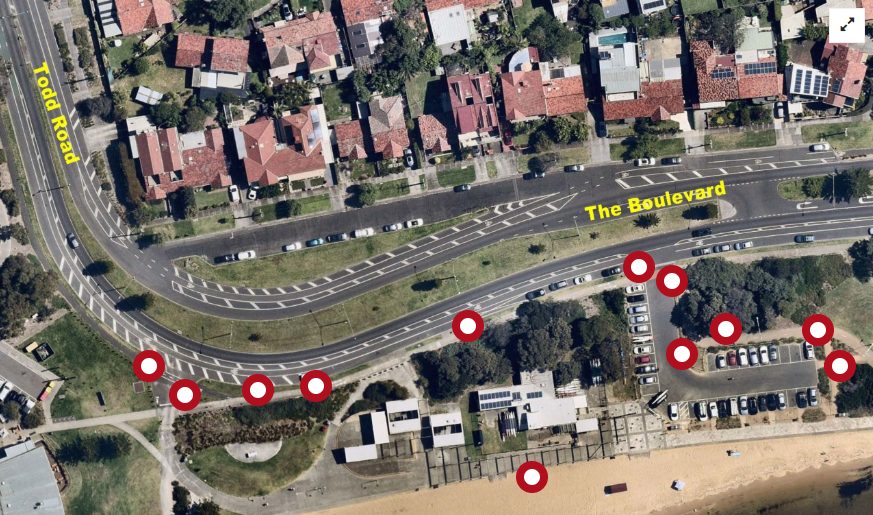 What we didEngagement activitiesThe following engagement activities were undertaken during this project:An online survey hosted on Council’s Have your Say project pageOn site posters/ letter drops and emails to relevant parties.Emails sent to Life Saving Victoria, Sandridge Life Saving Club, Bicycle Network, Beacon Cove Neighbourhood AssociationParticipationParticipation snapshot:378 views of the Have Your Say page34 contributions to the survey11 people followed the project pageBicycle Network promoted the consultation to their website1 letter received via emailStrategies to support participationCommunity participation was supported through the following initiatives:Dedicated Project Page: a dedicated project page was created on Council’s Have Your Say (HYS), a central online location for community to access information and participate in the survey.HYS posters: in key areas around the site.Letterbox drop: to residents facing The Boulevard opposite the site area.Emails: to directly impacted associations: Life Saving Victoria, Sandridge Life Saving Club, Bicycle Network, Beacon Cove Neighbourhood Association.Who we heard fromAge of participantsThe highest represented age group of participants was 35 – 49 years, 12 participants or 34% of total participants. The second highest represented age group were 50 – 59 years, with 7 participants or 20% of total participants.A breakdown of participants’ age groups can be seen in the chart below. Figure 2: Participant age groupsGender of participants97% of participants identified their gender. Of those participants who identified their gender, 51% (18 participants) reported to identify as a man or male and 46% (16 participants) identified as a woman or female. 3% (1 participant) preferred not to say.A breakdown of participants’ gender can be seen in the chart below.Figure 3: Participant genderParticipants by suburbParticipants were asked which suburb they lived in, with the majority of participants (57%, 20 participants) identifying that they lived in Port Melbourne. Five (5) other suburbs within the City of Port Phillip were represented, with these numbers shown in the chart below. Two (2) suburbs outside the City of Port Phillip were identified, Prahran and Carlton.Figure 4: Participants’ suburbsParticipant connection to the City of Port PhillipParticipants were asked to describe their connection to the City of Port Phillip. The highest reported response (86%, 30 responses) being a resident, followed by ratepayer (43%, 15 responses). 5 (14%) of responses identified as a volunteer or a worker within the municipality.Figure 5: Participants’ connection to City of Port PhillipWhat we heardParticipants were asked to: Please review the list of safety concerns (above) we've already identified and aim to address. Is there anything that we've missed? The key themes that arose from this question are tabulated below including extracts from comments received. Table 1: Consultation themesNext StepsThank you to everyone who provided their feedback on the Sandridge Bay Trail Safety Upgrade. Your feedback will help Council in the decision making around how to improve the safety of the Bay Trail at Sandridge Life Saving Club.Next steps for this project:Using the themes and issues identified to inform the development of a concept planSeek further community input to confirm the concept plan responds to the issues identifiedIncorporating the further community feedback to then inform the detailed designs, State Government Coastal Act consent and competitive public tender for construction in mid to late 2024.ThemeNumber of ResponsesFeedbackAgree with the items listed or reiterate issues identified by Council 23“Thank you for addressing these issues especially the ones about pedestrian safety and the interface with cyclists (and e- scooters).”“I agree with the items in your list.”“Your list looks very thorough.”“No, I share these concerns.”“Agree with the list.”Of the 35 comments received, 4 respondents chose to provide no additional comments.The main concerns from the community were around Cyclist and Pedestrian safety:The main concerns from the community were around Cyclist and Pedestrian safety:The main concerns from the community were around Cyclist and Pedestrian safety:Cyclist Safety 22ISSUES Provide separate bicycle laneImprove cyclist safety at bus shelterImprove cyclist safety at carpark crossing and speed trapImprove maintenance along cycle pathsImprove signage and navigation throughout the areaPedestrians on cycle pathsSand build up on paths“Separate delineated safe bike lane should be built on the road”“Improve cyclists safety at bus shelter: currenty shared path is really narrow and puts cyclists at risk....”“There need to be a proper bike path that leads all the way to Sandridge lookout alongside the walking path...”“Please create separated bike lanes, by concrete bollards on the ground as an example. The Netherlands do this so well, it encourages more active transport and relies on the principal that no traffic, such as foot or car and cycle traffic, should be competing...”“Sometimes there is sand build up on the bike paths which can cause loss of control and accidents. This could be build up from wind, or other vehicles crossing the path.”Pedestrian Safety14ISSUESImprove pedestrian safety at bus shelterImprove pedestrian safety at carpark crossingImprove safety for pedestrians crossing the boulevard to Sandridge BeachConsider path materialityConsider pedestrian safety when crossing the cycle path to the BBQ areaConsider fencing along carpark (foreshore side)Provide separated bicycle lane“Pedestrian crossing on The Boulevard, near Sandridge beach. I live on the service road coming off Todd road along The Boulevard, with small children. Crossing to access Sandridge beach is hard given the amount of people that speed around that bend.  Speed bumps on Todd road and The Boulevard, up to Batman St would slow drivers down. Also a pedestrian crossing with lights would make it safer for people to access the beach. It’s hard to get to a safe spot to cross the road given views of both directions at this particular spot. I’ve seen so many families nearly collected by cars at this spot. There is nowhere safe for pedestrians to cross to Sandridge beach without walking up Todd Rd to the traffic lights.”“For safety of the users of the Sandridge Beach Facilities, there must be a separation of mechanized (Cycles, e Scooters, skating Boards, etc) and the pedestrians.”“The area at the end of the provided photo, and just east (right) off the photo is frequently used by large family groups during summer days (typically with large sun awnings). Care is needed when riding through the area as both adults and kids often have little awareness that there is a bike path straight in front of their tent. I have no desire to stop people using the area, but wonder whether thought can be given to how, at least, the adults can be made aware of the pinch point.”“Have pathway surfaces been considered? Concrete and paving stones are both very hard on foot tread and for an aging population not a favoured surface. Bitumen paths offer a much easier and safer walking surface for long term body health - knees and hips.”Across the themes of Cyclist and Pedestrian safety, the bus shelter was of common concern:Across the themes of Cyclist and Pedestrian safety, the bus shelter was of common concern:Across the themes of Cyclist and Pedestrian safety, the bus shelter was of common concern:Bus Shelter15“Bus shelters on footpath is major issue, impacting pedestrian visibility, the shelters need to be repositioned off the footpath, thank you.”“The bus shelter creates more than an inability to see oncoming traffic - it creates countless opportunities for collisions and injuries. It is the easily the most dangerous aspect of the cycle path in this area in my opinion. I am thankful that council will be addressing this.”“The bus shelter is a particularly dangerous obstacle on the path and consideration needs to be given to its relocation...”“The bus stop shelter is the main one. Plus no crossing at the beach car park entrance.”“I am a regular bike rider along this route, and agree it is poorly laid out and dangerous. However I am concerned that you already appear to have decided that the bus shelter needs to remain, albeit with some change in layout.
I submit that there is no need for the bus shelter at all, and that it should be removed completely. 
- This shelter is barely 500m from the end of the bus route. I have never seen anyone catch a bus there. 
- Shelter is not needed for people alighting at this stop, when the Life Saving Club and toilets are within 20 m. 
- It is dangerous, and fails to conform with safety standards - it should never have been built in its current form.”There were also a number of new issues identified that have been referred to the correct teams within council: There were also a number of new issues identified that have been referred to the correct teams within council: There were also a number of new issues identified that have been referred to the correct teams within council: Other4ISSUESJet skis entering beacheScooters speedingeScooters and e-bikes left often blocking pathsLack of maintenance in the areaLack of bicycle parking“Jet ski riders consistently invading swimming beach area, not obeying speed laws on water - has ruined all enjoyment of swimming in Sandridge and Port Melb beaches. should be banned.”“It would be great to have some bike parking by the toilet block (or some other obvious location). There isn’t really a good place to secure your bike when you need to take a comfort break or when you are combining a ride and walk”“Parts of the shrubbery in The Boulevard from Beacon Rd to Todd Rd has been left to be overgrown, unsightly and unsafe to walk past, especially at night...”